              КАРАР                                                                           РЕШЕНИЕ   10 апрель 2020 йыл                         № 73                        10 апреля 2020 годаО благоустройстве территорий и вывоза мусора с населенных пунктов,учреждений сельского поселения Акбулатовский сельсоветЗаслушав и обсудив информацию главы сельского поселения Акбулатовский сельсовет Ю.В. Андреевой, Совет отметил, что на территории сельского поселения Акбулатовский сельсовет проводится определенная работа по благоустройству. Благоустраиваются кладбища, территории личных подсобных хозяйств. Организованно проводятся субботники по очистке территорий ЛПХ и  учреждений. Острой остается вопрос со свалками твердо-бытовых отходов. Исходя из вышеизложенного, Совет сельского поселения Акбулатовский сельсовет муниципального района Мишкинский район Республики Башкортостан 28 созыва р е ш и л:1. Утвердить план мероприятий по благоустройству территорий населенных пунктов, учреждений сельского поселения Акбулатовский сельсовет на 2019 год.2. Администрации сельского поселения Акбулатовский сельсовет совместно с депутатами сельского поселения активизировать работу по благоустройству территорий населенных пунктов, регулярно проводить разъяснительные работы по благоустройству территорий, особенно со свалками твердо-бытовых отходов с гражданами сельского поселения. Рекомендовать:– руководителям образовательных учреждений, учреждений культуры и здравоохранения, главам КФХ и ИП активно включиться в работу по уборке территорий от мусора, еженедельно проводить субботники по благоустройству и озеленению территорий учреждений. 3. Контроль исполнения  данного решения возложить на постоянную комиссию по развитию предпринимательства, земельным вопросам, благоустройству и экологии.Глава сельского поселения                                                        Ю.В. АндрееваО  благоустройстве территорий и вывоза мусора с населенных пунктов, учреждений  Сельского поселения Акбулатовский сельсовет(Информация главы СП Ю.В.Андреевой)Уважаемые депутаты и приглашенные!В ушедшем 2019 году проведена определенная работа по благоустройству территорий во всех населенных пунктах. На 2020 год составлен и предлагается утвердить план мероприятий по благоустройству населенных пунктов, кладбищ, свалок и прилегающей территории сельского поселения. Для проведения работ по благоустройству необходимо организовать субботники во всех населенных пунктах силами депутатов и старост деревень. Цель и задачи населения – это  благоустройство  кладбищ, уборка прилегающей территории кладбищ, чистка родников. Самым из болезненных вопросов остаются у нас свалки. Отношение жителей сельского поселения к свалкам не удовлетворительное, мусор выкидывают где попало, каждый для себя создает свалку, тем самым засоряют земли общего пользования. Особенно проблемными остаются свалки д. Новоакбулатово. Вокруг деревни Новоакбулатово несанкционированных свалок в настоящее время насчитывается в более 5 местах. С 01 января 2019 года, в соответствии с Федеральным законом от 31.12.2017 года № 503-ФЗ вступила в силу статья 8 Федерального закона от 24.06.1988 года № 89-ФЗ «Об отходах производства и потребления», которая возлагает обязанность по созданию и содержанию мест (площадок) накопления твердых коммунальных отходов опять же на органы местного самоуправления. Иными словами, если контейнерная площадка расположена на муниципальной земле, то ремонтирует и содержит ее администрация сельского поселения. На федеральном уровне решили оставить надзор, порядок накопления ТКО, нормативы накопления ТКО и т.п. За ОМСУ закрепили обязанность по созданию и содержанию площадок накопления ТКО, определение схемы размещения площадок накопления и ведение реестра площадок накопления ТКО. Утвержденорешением Советасельского поселенияАкбулатовский сельсовет№ 73от 10 апреля 2020г.ПЛАНМероприятий по благоустройству территориисельского поселения Акбулатовский сельсовет на 2020 годБашšортостан Республикаhы Мишкº районы муниципаль районыныœ Аšбулат аулы советы ауыл билºìºhå Советы 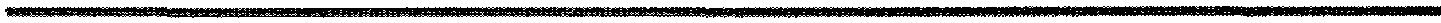 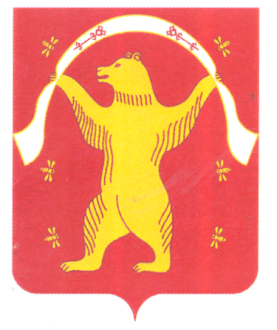 Совет сельского поселения Акбулатовский сельсовет муниципального района Мишкинский район Республики Башкортостан№ п/пНаименование мероприятийИсточник финансированияИсполнителиСрок исполнения1Проведение еженедельных экологических субботников по очистке, благоустройству и озеленению населенных пунктов сельского поселенияСобственные средстваНаселение сельского поселенияАпрель-май2Благоустройство и очистка родников в населенных пунктах сельского поселенияСобственные средстваНаселение сельского поселения, школа (по согласованию)август3Очистка берегов рек: Курзинка, Иняк, Костан и прилегающих к ним территорийСобственные средстваАдминистрация сельского поселения, население сельского поселения, школа (по согласованию)Май-июнь, сентябрь4Благоустройство территорий парка культуры и отдыха д.Новоакбулатово:-очистка территории парка;- вырубка сухих деревьев;- косметический ремонт обелискаСобственные средства отдела культурыАдминистрация сельского поселения, работники учреждений культуры и образования (по согласованию)Апрель, май, сентябрь5Благоустройство территории сельского клуба д.Яндыганово:- посадка деревьев;- ремонт ограждений;-косметический ремонт фасада здания клубаСобственные доходы отдела культурыРаботники учреждений культуры, школа (по согласованию)Июнь-август6Благоустройство территорий магазинов РайПО, ИП:- косметический ремонт фасада зданий магазинов;- ремонт ограждений;- посадка деревьев;- наличие контейнера для ТБОСредства ИП и РайПОРаботники магазинов РайПО и ИП (по согласованию)Апрель-май7Благоустройство кладбищ: д.Яндыганово, д.Новоакбулатово, д.Староакбулатово, д.КочкильдиноБюджетные, собственные средстваНаселение сельского поселенияМай-июнь8Окучивание и складирование навоза на территориях КФХ и ИП Собственные средства ИП, КФХКФХ Айметов Г.В., Мурзанаева И.Ю. (по согласованию)май9Очистка междеревенских дорогСобственные средстваНаселение сельского поселения, учащиеся школ (по согласованию)С 30 апреля по 21 сентября 2020 года